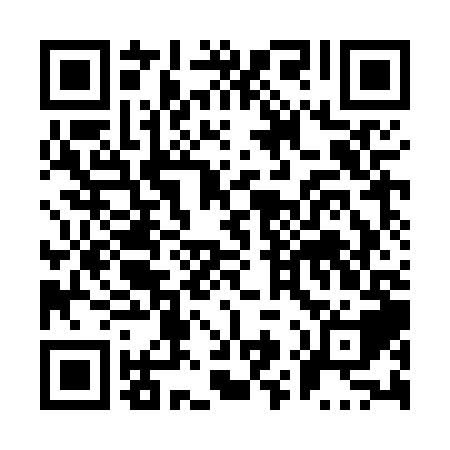 Ramadan times for Saskatoon, Saskatchewan, CanadaMon 11 Mar 2024 - Wed 10 Apr 2024High Latitude Method: Angle Based RulePrayer Calculation Method: Islamic Society of North AmericaAsar Calculation Method: HanafiPrayer times provided by https://www.salahtimes.comDateDayFajrSuhurSunriseDhuhrAsrIftarMaghribIsha11Mon5:565:567:291:175:097:057:058:3912Tue5:535:537:261:165:117:077:078:4013Wed5:515:517:241:165:127:097:098:4214Thu5:485:487:221:165:137:117:118:4415Fri5:465:467:191:155:157:127:128:4616Sat5:435:437:171:155:167:147:148:4817Sun5:415:417:151:155:187:167:168:5018Mon5:395:397:121:155:197:187:188:5219Tue5:365:367:101:145:217:197:198:5420Wed5:335:337:081:145:227:217:218:5621Thu5:315:317:051:145:237:237:238:5822Fri5:285:287:031:135:257:257:259:0023Sat5:265:267:011:135:267:267:269:0224Sun5:235:236:581:135:277:287:289:0425Mon5:215:216:561:125:297:307:309:0626Tue5:185:186:541:125:307:327:329:0827Wed5:155:156:511:125:317:337:339:1028Thu5:135:136:491:125:337:357:359:1229Fri5:105:106:471:115:347:377:379:1430Sat5:075:076:441:115:357:387:389:1631Sun5:055:056:421:115:367:407:409:181Mon5:025:026:401:105:387:427:429:202Tue4:594:596:381:105:397:447:449:223Wed4:564:566:351:105:407:457:459:254Thu4:544:546:331:105:417:477:479:275Fri4:514:516:311:095:437:497:499:296Sat4:484:486:281:095:447:517:519:317Sun4:454:456:261:095:457:527:529:338Mon4:434:436:241:085:467:547:549:369Tue4:404:406:221:085:487:567:569:3810Wed4:374:376:191:085:497:577:579:40